Hatchet: Chapter 8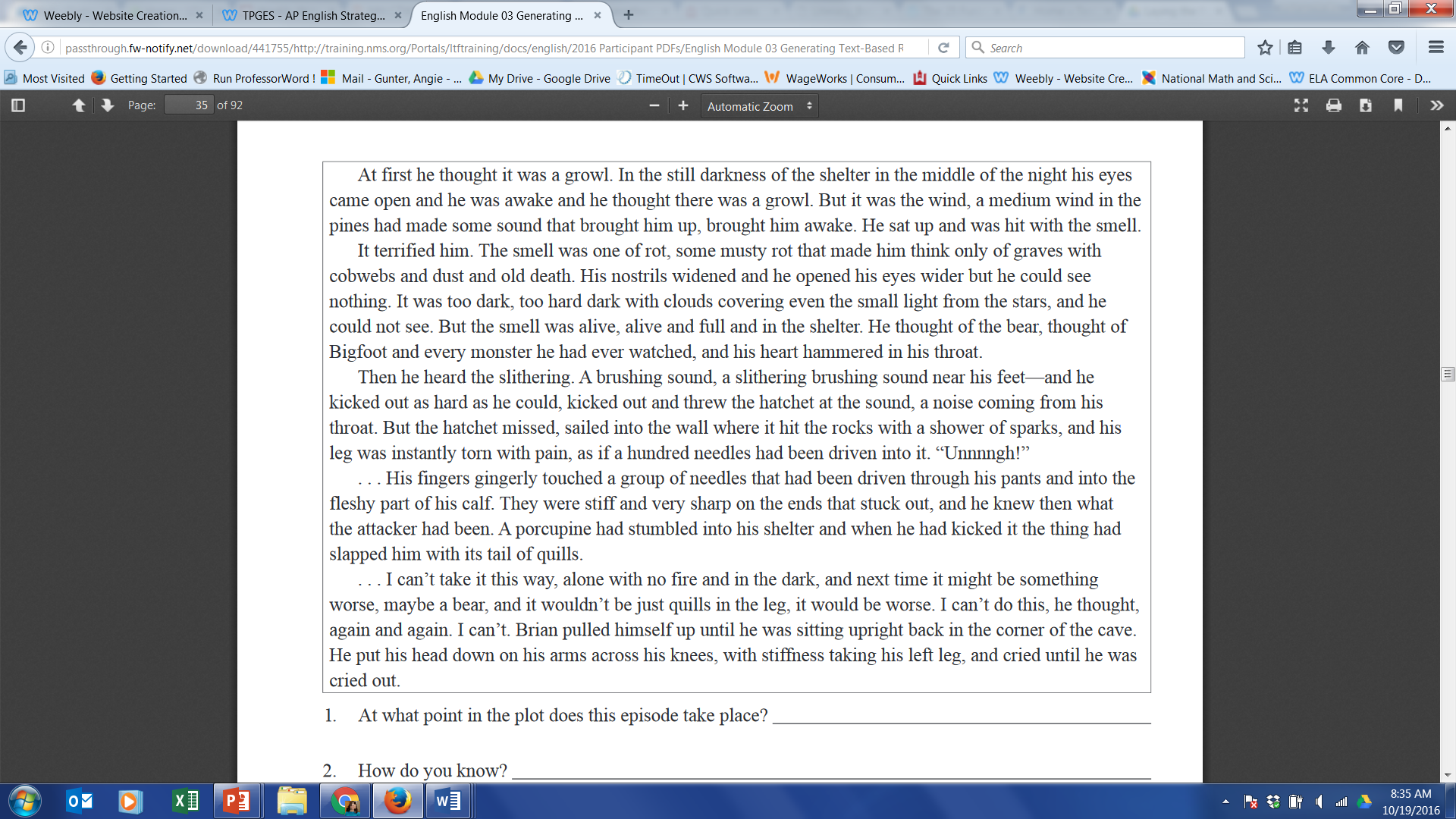 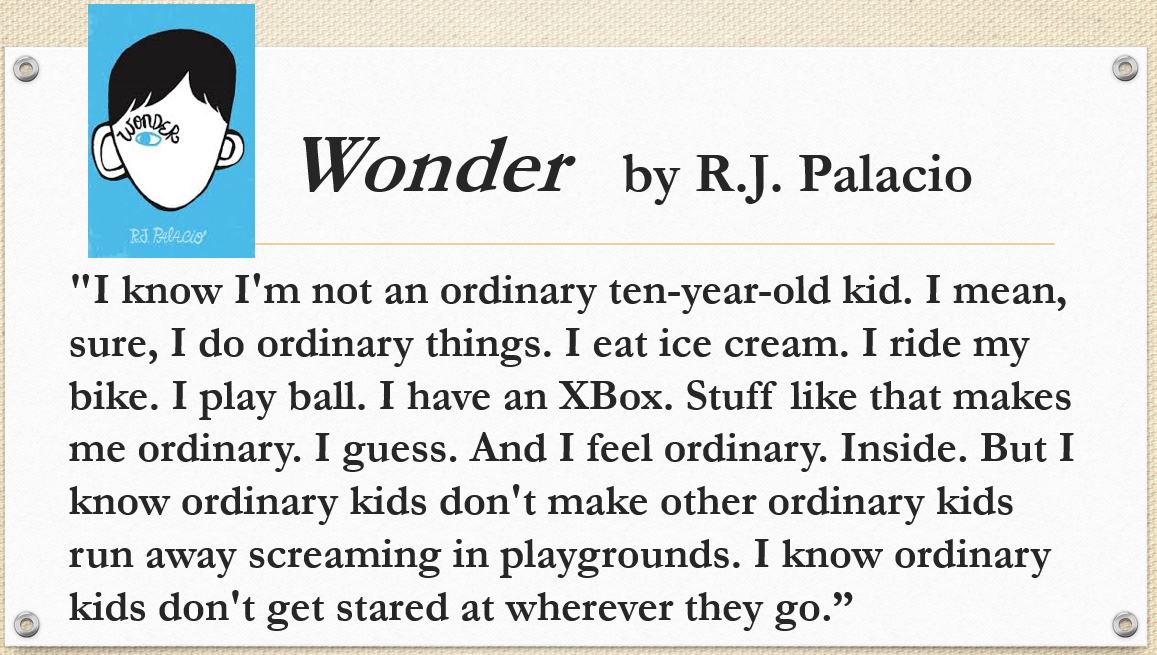 